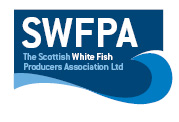 Creel PositionsCreel Position InfoNEW CREEL AREA BOX FOR THE LEAH III BETWEEN BODDAM AND CRUDEN BAY NE          57.24.000 N                      001.33.000 WSE           57.24 000 N                      001.42.000 WSW          57.25 500 N                     001.42.100 WNW         57.25.500 N                      001.33.000 WAll the gear has been set across the tide east and west.In strong tides the floats will all go under. Date23/6/19Vessel Name & Reg NoLEAH III         PD140Skipper NameDavid BuchanEmail Addressdavmbw@aol.comSkipper Mobile No07979413415